ПОЯСНЮВАЛЬНА ЗАПИСКА№ ПЗН-62021 від 02.02.2024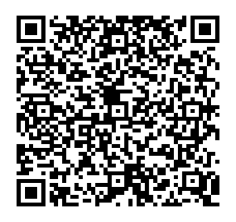 до проєкту рішення Київської міської ради:Про надання Київському комунальному об’єднанню зеленого будівництва та експлуатації зелених насаджень міста «Київзеленбуд» земельної ділянки у постійне користування для експлуатації та обслуговування зелених насаджень загального користування на вул. Теремківській, 2-а-6 
у Голосіївському районі міста КиєваЮридична особа:Відомості про земельну ділянку (кадастровий № 8000000000:79:488:0059).3. Обґрунтування прийняття рішення.Відповідно до Земельного кодексу України та Порядку набуття прав на землю із земель комунальної власності у місті Києві, затвердженого рішенням Київської міської ради 
від 20.04.2017 № 241/2463, Департаментом земельних ресурсів виконавчого органу Київської міської ради (Київської міської державної адміністрації) розроблено проєкт рішення Київської міської ради.4. Мета прийняття рішення.Метою прийняття рішення є забезпечення реалізації встановленого Земельним кодексом України права особи на оформлення права користування на землю.5. Особливі характеристики ділянки.Стан нормативно-правової бази у даній сфері правового регулювання.Загальні засади та порядок зміни цільового призначення та надання земельних ділянок визначено Земельним кодексом України та Порядком набуття прав на землю із земель комунальної власності у місті Києві, затвердженим рішенням Київської міської ради 
від 20.04.2017 № 241/2463.Проєкт рішення не містить інформації з обмеженим доступом у розумінні статті 6 Закону України «Про доступ до публічної інформації».Проєкт рішення не стосується прав і соціальної захищеності осіб з інвалідністю та 
не матиме впливу на життєдіяльність цієї категорії.Фінансово-економічне обґрунтування.Реалізація рішення не потребує додаткових витрат міського бюджету.Відповідно до Податкового кодексу України та Положення про плату за землю в місті Києві, затвердженого рішенням Київської міської ради від 23.06.2011 № 242/5629 «Про встановлення місцевих податків і зборів у м. Києві» (зі змінами та доповненнями) розрахунковий розмір земельного податку складатиме:– 647 241 грн 66 коп. (1 %) – за умови невизначеного коду виду цільового призначення;– 107 873 грн 61 коп. (1 %) – за умови коду виду цільового призначення 07.08.Прогноз соціально-економічних та інших наслідків прийняття рішення.Наслідками прийняття розробленого проєкту рішення стане реалізація зацікавленою особою своїх прав щодо користування земельною ділянкою.Доповідач: директор Департаменту земельних ресурсів Валентина ПЕЛИХ. Назва	Київське комунальне об’єднання зеленого будівництва та експлуатації зелених насаджень міста «Київзеленбуд» Перелік засновників (учасників) юридичної особиКИЇВСЬКА МІСЬКА ДЕРЖАВНА АДМІНІСТРАЦІЯ
01044, м. Київ, Шевченківський район, ВУЛИЦЯ ХРЕЩАТИК, будинок 36 Кінцевий бенефіціарний   власник (контролер)ВідсутнійРеєстраційний номер:від 23.01.2024 № 373941376 Місце розташування (адреса)м. Київ, р-н Голосіївський, вул. Теремківська, 2-а-6 Площа0,7699 га Вид та термін користуванняправо в процесі оформлення (постійне користування) Категорія земельіснуюча – землі житлової та громадської забудови Категорія земельпроєктна – землі рекреаційного призначення Цільове призначенняіснуюче – (не визначено) Цільове призначенняпроєктне – 07.08 земельні ділянки загального користування, які використовуються як зелені насадження загального користування (для експлуатації та обслуговування зелених насаджень загального користування) Нормативна грошова оцінка 
 (за попереднім розрахунком*)64 724 165 грн 92 коп. (за умови не визначеного коду виду цільового призначення) Нормативна грошова оцінка 
 (за попереднім розрахунком*)10 787 360 грн 99 коп. (за умови коду виду цільового призначення 07.08 ) *Наведені розрахунки нормативної грошової оцінки не є остаточними і будуть уточнені   відповідно до вимог чинного законодавства при оформленні права на земельну ділянку. *Наведені розрахунки нормативної грошової оцінки не є остаточними і будуть уточнені   відповідно до вимог чинного законодавства при оформленні права на земельну ділянку. Наявність будівель і споруд   на ділянці:Земельна ділянка вільна від капітальної забудови.На земельній ділянці розташовані спортивний майданчик зі штучним покриттям, альтанка та дитячий майданчик. Наявність ДПТ:Відповідно до детального плану території району Теремки ІІІ у Голосіївському районі, затвердженого рішенням Київської міської ради від 04.04.2017 № 76/2298, земельна ділянка за функціональним призначенням належить переважно до території зелених насаджень загального користування (існуючі), частково до території вулиць і доріг. Функціональне призначення   згідно з Генпланом:Відповідно до Генерального плану міста Києва, затвердженого рішенням Київської міської ради                  від 28.03.2002 № 370/1804 та проекту планування його приміської зони на період до 2020 року, земельна ділянка за функціональним призначенням належить переважно до території зелених насаджень загального користування (існуючі), частково до території вулиць і доріг. Правовий режим:Земельна ділянка належать до земель комунальної власності територіальної громади міста Києва. Розташування в зеленій зоні:Відповідно до Генерального плану міста Києва, затвердженого рішенням Київської міської ради                  від 28.03.2002 № 370/1804 та проекту планування його приміської зони на період до 2020 року, земельна ділянка за функціональним призначенням належить переважно до території зелених насаджень загального користування (існуючі). Інші особливості:Земельна ділянка площею 0,7699 га (кадастровий номер 8000000000:79:488:0059) на вул. Теремківській між буд. 
№ 2-а та № 6 у Голосіївському районі м. Києва на підставі рішення Київської міської ради від 18.11.2004 № 811/2221 надана у постійне користування Голосіївській районній у м. Києві раді для будівництва, експлуатації та обслуговування житлового комплексу з об’єктами громадського призначення (категорія земель - землі житлової та громадської забудови) (державний акт на право постійного користування земельною ділянкою від 09.06.2005 № 07-9-00026). Рішенням Київської міської ради від 27.12.2007 
№ 1557/4390 відмінено рішення Київської міської ради 
від 18.11.2004 № 811/2221 та припинено Голосіївській районній у м. Києві раді право постійного користування вказаною земельною ділянкою.Державний акт на право постійного користування земельною ділянкою від 09.06.2005 № 07-9-00026 знято з реєстрації. Рішенням Київської міської ради від 31.01.2019 
№ 10/6666 земельній ділянці надано статус парку відпочинку.Частина земельної ділянки розташована в межах червоних ліній.Зважаючи на положення статей 9, 122 Земельного кодексу України та пункту 34 частини першої статті 26 Закону України «Про місцеве самоврядування в Україні» (щодо обов’язковості розгляду питань землекористування на пленарних засіданнях) вказаний проєкт рішення направляється для подальшого розгляду Київською міською радою.Директор Департаменту земельних ресурсівВалентина ПЕЛИХ